Российская ФедерацияОбщество с ограниченной ответственностьюСпециализированный застройщик «Сатурн»Российская Федерация, Тюменская область,Тюменский муниципальный район, Московское сельское поселение,д. Патрушева, ул. Николая Гоголя, д. 31Настоящая инструкция подготовлена в соответствии с п. 1.1. ст. 7, п. 1 ст. 8 Федерального закона от 30.12.2004 № 214-ФЗ «Об участии в долевом строительстве многоквартирных домов и иных объектов недвижимости и о внесении изменений в некоторые законодательные акты Российской Федерации» (далее – Закон № 214-ФЗ) и подлежит передаче участнику долевого строительства при передаче ему объекта долевого строительства.В соответствии с требованиями Закона № 214-ФЗ настоящей инструкцией определяются порядок и условия эффективного и безопасного использования объекта долевого строительства, срок его службы и входящих в его состав элементов отделки, систем инженерно-технического обеспечения, конструктивных элементов, изделий.Эксплуатация объекта долевого строительства должна осуществляться собственником с учетом соблюдения прав и законных интересов проживающих в жилом доме граждан и иных лиц, владеющих на праве собственности или ином вещном праве помещениями в данном доме, а также с соблюдением требований пожарной безопасности, санитарно-гигиенических, экологических и иных требований законодательства.Обязательства собственника по надлежащей эксплуатации объекта долевого строительства включают в себя, в том числе, исполнение требований по надлежащему содержанию и эксплуатации общего имущества многоквартирного дома и определяются в соответствии с требованиями действующего законодательства.В соответствии с п. 7 ст. 7 Закона № 214-ФЗ застройщик не несет ответственности за недостатки (дефекты) объекта долевого строительства, если они возникли вследствие нарушения требований настоящей Инструкции по эксплуатации объекта долевого строительства.1. ИНФОРМАЦИЯ О ЗАСТРОЙЩИКЕ2. ОБЩИЕ ПОЛОЖЕНИЯНастоящие правила по эксплуатации объектов долевого строительства (квартир и нежилых помещений) в многоквартирном жилом доме разработана в соответствии с действующим законодательством РФ.Данное руководство содержит необходимые данные для собственников (арендаторов) жилых и нежилых помещений в многоквартирном жилом доме с целью их надлежащей эксплуатации.Жилищные права и жилищные отношения регулируются Федеральным законом от 29 декабря 2004 г. № 188-ФЗ «Жилищный кодекс Российской Федерации».Состав и порядок функционирования системы технического обслуживания, ремонта и реконструкции жилых зданий устанавливают «Правила и нормы технической эксплуатации жилищного фонда» (утверждены постановлением Госстроя России от 27 сентября 2003 г. № 170).На основании требований части 4 статьи 30 Жилищного кодекса Российской Федерации, собственник жилых и нежилых помещений несет ответственность за их эксплуатацию и обязан поддерживать помещения в надлежащем состоянии, не допуская бесхозяйственного обращения с ними, соблюдать права и законные интересы соседей, правила пользования жилыми и нежилыми помещениями, а также правила содержания общего имущества собственниками помещений в многоквартирном жилом доме.В соответствии со статьей 25 Жилищного кодекса Российской Федерации: Переустройство жилого помещения представляет собой установку, замену или перенос инженерных сетей, санитарно-технического, электрического или другого оборудования, требующие внесения изменения в технический паспорт жилого помещения.Перепланировка помещения представляет собой изменение его конфигурации, требующее внесения изменений в технический паспорт помещения.Переустройство и перепланировка жилых и нежилых помещений в многоквартирных домах осуществляются в порядке, предусмотренном главой 4 ЖК РФ, и допускаются после получения разрешения органов местного самоуправления на основании проектов, разработанных организациями или индивидуальными предпринимателями, имеющими свидетельство о допуске СРО к работам по подготовке проектной документации, согласованных и утвержденных в установленном порядке. Изменения, в количественных и качественных характеристиках квартир, полученные в результате их переустройства или перепланировки, а также право собственности на измененные или вновь созданные при этом помещения должны быть зарегистрированы в государственных учреждениях юстиции в установленном порядке; или Перепланировка и (или) переустройство жилых и нежилых помещений, расположенных в многоквартирных жилых домах допускается исключительно при условии получения предварительного согласования соответствующих органов и (или) организаций в порядке, предусмотренном жилищным и иным законодательством Российской Федерации.Обращаем Ваше внимание, что:Действует единый порядок согласований переустройства и перепланировок, в соответствии с которым, разрешение на перепланировку дает районная межведомственная комиссия администрации Московского муниципального образования Тюменского муниципального района – РВК. Для этого в РВК необходимо представить проект, разработанный лицензированной проектной организацией и согласованный с балансодержателем дома (Управляющая организацией) и с государственной пожарной инспекцией. Кроме того, РВК может затребовать у собственника квартиры или помещения иные документы, которые посчитает необходимыми в зависимости от конкретной ситуации, как например: согласование с энергоснабжающей организацией, архитекторами дома, согласие соседей на перепланировку.ВНИМАНИЕ! Переоборудование и перепланировка помещений и квартир (комнат), ведущие к нарушению прочности или разрушению несущих конструкций здания, нарушению в работе инженерных систем и (или) установленного на нем оборудования, ухудшению сохранности и внешнего вида фасадов, нарушению противопожарных устройств, не допускаются.Перепланировка квартир (комнат), ухудшающая условия эксплуатации и проживания всех или отдельных граждан дома или квартиры, не допускается.ВНИМАНИЕ! Собственник, допустивший самовольное переустройство жилых или подсобных помещений, переоборудование балконов и лоджий, перестановку либо установку дополнительного санитарно-технического и иного оборудования, обязан привести это помещение в прежнее состояние.Аварийное состояние многоквартирного жилого дома, его части, отдельных конструкций или элементов инженерного оборудования, вызванное несоблюдением правил эксплуатации нанимателем, арендатором или собственником помещения, устраняется в установленном порядке обслуживающей организацией за счет виновной стороны.ВНИМАНИЕ! Собственники жилых и нежилых помещений обязаны допускать в занимаемые ими помещения работников управляющей организации для технического и санитарного осмотра состояния жилых и нежилых помещений, технического и иного оборудования, находящегося внутри этих помещений, а также при необходимости, разрешать производить капитальный, текущий и срочный ремонты, устранять аварии.3. СВЕДЕНИЯ ОБ ОСНОВНЫХ КОНСТРУКЦИЯХ ДОМАКонструктивная	схема	жилых	секций	многоквартирного	жилого	дома	-железобетонный монолитный каркас. Он состоит из колонн, пилонов, стен, перекрытий, ядер жесткости в виде стен лестниц и  лифтовых шахт.ненесущие наружные стены выполнены из керамзитобетонных блоков толщиной 250 мм;стены между секциями выполнены из керамзитобетонных блоков толщиной 190 мм;перегородки между помещениями внутри квартир выполнены из керамзитобетонных блоков толщиной 90 мм;межквартирные перегородки выполнены двойными из керамзитобетонных блоков толщиной 90 мм с зазором 70 мм, заполненным минераловатными плитами;фасады 1-х этажей частично выполнены витражными алюминиевыми конструкциями, глухие участки стен выполнены из облицовочного кирпича толщиной 120мм со слоем утеплителя 100мм.;фасады со второго и выше этажей выполнены из минераловатных плит толщ. 150мм., с последующим нанесением декоративного слоя штукатурки по принципу «мокрый фасад»;лоджии - остекленные, остекление выполнено с применением профильной ПВХ конструкции со светопрозрачным заполнением одинарным стеклом; кровля - плоская неэксплуатируемая, с размещаемыми на ней элементами общеобменной и пожарной вентиляции. Организована система сбора и отвода дождевой и талой воды с кровли здания через водоотводные стояки;двери наружные двери первого этажа – алюминиевые остекленные. Двери в квартиры - стальные.Примечание: приведенные сведения об основных конструкциях дома являются общими и могут отличаться на различных участках здания, в соответствии с проектными решениями4. ПРАВИЛА ПОЛЬЗОВАНИЯ ОБЩИМ ИМУЩЕСТВОМ ДОМАК общему имуществу относится имущество, определенное статьей 36 Жилищного кодекса РФ, в том числе межквартирные лестничные площадки, лестницы, лифты, лифтовые и иные шахты, коридоры, технические этажи, чердаки, подвалы, в которых имеются инженерные коммуникации, а также крыши, ограждающие несущие и ненесущие конструкции, механическое, электрическое, сантехническое и иное оборудование, находящееся в доме за пределами или внутри помещений и обслуживающее более одного помещения, а также земельный участок в установленных границах с элементами озеленения и благоустройства, объекты, расположенные на указанном земельном участке и предназначенные для обслуживания, эксплуатации и благоустройства Дома (далее – Общее имущество Дома).Собственники пользуются общим имуществом Дома в порядке и в пределах, установленных действующим законодательством, а также настоящими Правилами.Содержание общего имущества многоквартирного дома включает в себя текущий и капитальный ремонты общего имущества.Текущий ремонт общего имущества жилого дома – ремонт, выполняемый в плановом порядке с целью поддержания работоспособности его конструкций и систем инженерного оборудования.Капитальный ремонт – замена или восстановление отдельных частей или конструкций   и   инженерно-технического   оборудования   дома   для   устранения   их физического износа или разрушения.Собственник квартиры (помещения) в многоквартирном доме обязан нести расходы на содержание принадлежащего ему помещения, а также участвовать в расходах на содержание общего имущества в многоквартирном доме, соразмерно доле в общей собственности на это имущество, путем внесения платы за содержание и ремонт жилого помещения (ст. 158 Жилищного кодекса РФ). За счет средств, получаемых от населения, обслуживающими организациями осуществляется выполнение работ по содержанию и текущему ремонту общего имущества многоквартирного дома (ст. 155 Жилищного кодекса РФ). Обязанность по оплате расходов на капитальный ремонт многоквартирного дома распространяется на всех собственников помещений этого дома, с момента возникновения права собственности на эти помещения в доме.Проживающие обязаны соблюдать чистоту и порядок в подъездах, кабинах лифтов, на лестничных клетках, на придомовой территории и объектах благоустройства, в других местах общего пользования.Все лица, находящиеся на территории Дома, обязаны не сорить и не допускать загрязнения объектов общего имущества и придомовой территории, в ночное время не шуметь, бережно относиться к объектам благоустройства и зеленым насаждениям, передвигаться по территории Дома только по тротуарам, специальным пешеходным и автомобильным дорожкам. Запрещается передвижение по газонам, клумбам, цветникам, а также их повреждение и уничтожение. На территории Дома запрещается выгул домашних животных.При засорении придомовой территории Дома, повреждении или уничтожении объектов благоустройства и зеленых насаждений, нанесении иных повреждений объектам общего имущества Дома, виновные лица обязаны, в т. ч. по требованию обслуживающего персонала Управляющей компании, других проживающих, немедленно исправить нанесенные повреждения (в т. ч. убрать мусор, последствия выгула домашних животных) или компенсировать причиненный ущерб.Не допускается курение в помещениях общего имущества Дома.Запрещается хранить в местах общего пользования вещества и предметы, загрязняющие воздух, ядовитые, радиоактивные и взрывоопасные вещества, а также предметы, загромождающие коридоры, проходы, лестничные клетки, запасные выходы и другие места общего пользования.Запрещается захламлять, складировать строительный и бытовой мусор в местах общего пользования, на путях эвакуации, на чердаке и техническом этаже Дома.Запрещается хранить в местах общего пользования, за исключением специально отведенных для этих целей мест, велосипеды, детские коляски и другое имущество. Управляющая компания не отвечает за исчезновение, разрушение, кражу или ущерб, причиненный личному имуществу, оставленному Проживающим в местах общего пользования.Запрещается самовольно вывешивать объявления на лестничных клетках, стенах, дверях, в лифтах.Запрещается писать что-либо на стенах, дверях, ступеньках лестниц, в кабинах лифтов и на любых поверхностях элементов общего имущества Дома.Весь  мусор  и  отходы  должны  сбрасываться  в  соответствующие  контейнеры  для  сбора отходов. Категорически запрещается оставлять мусор и отходы в других местах.Запрещается выбрасывать в сантехническое канализационное оборудование строительный мусор, клеевые и бетонные смеси, отходы и любые другие предметы, засоряющие канализацию. Ремонтные работы по устранению любого повреждения, возникшего вследствие неправильного использования сантехнического и прочего оборудования, производятся за счет Собственника, по вине которого (или привлеченным им лиц) произошло это повреждение. В случае засорения стояка и (или) лежака канализации, работа по его очистке производится за счет средств Собственников, в пользовании которых находится этот стояк.Запрещается закрывать существующие каналы прокладки общих сантехнических коммуникаций капитальным способом. Для этого необходимо использовать легкосъемные конструкции, резервные люки.Разрешается посадка растений – цветов, деревьев, кустов и других зеленых насаждений на придомовой территории Дома и в местах общего пользования при предварительном согласовании планов посадки с Управляющей компанией. Запрещается самостоятельная вырубка кустов и деревьев, срезка цветов или действия, вызывающие нарушение травяного покрова газонов. Запрещается установка каких-либо ограждений, гаражей, возведение построек на территории Дома.Запрещаются мероприятия, влияющие на архитектурный облик Дома:устройство балконов, козырьков, эркеров, мансардных помещений;превращение в эркеры существующих лоджий и балконов;размещение  наружных  блоков  систем  кондиционирования  и  вентиляции,  радио-  и телевизионных антенн в местах, не согласованных с Управляющей компанией;изменение цвета, формы, объема, размера остекления окон, балконов, лоджий.Запрещается изменение размеров, цвета и конфигурации дверных и оконных заполнений; фасадов и другие мероприятия, влияющие на архитектурный облик Дома.Запрещается производить в отношении общего имущества Дома какие-либо работы, могущие привести к нарушению целостности здания или изменению его конструкции, а также реконструировать, перестраивать, достраивать или ликвидировать какие-либо части элементов общего имущества Дома без соответствующего утверждения такой реконструкции с Управляющей компанией и получением всех необходимых согласований исполнительных органов государственной власти.При нарушении Собственниками или другими Проживающими настоящих Правил, за счет виновных лиц производится приведение общего имущества, его элементов в первоначальное состояние, проводятся восстановительные работы.4.1. ЛифтыЛифт (пассажирский или грузопассажирский) – стационарная грузоподъемная машина периодического действия, предназначенная для подъема и спуска людей и (или) грузов в кабине, движущейся по жестким прямолинейным направляющим в специальной изолированной шахте. В жилом многоквартирном доме в каждой секции установлены лифты  грузопассажирский грузоподъемностью 1000 кг и пассажирский грузоподъемностью 400 кг.Схема работы лифта – собирательная при движении вниз. Это значит, что лифт собирает пассажиров по этажам (согласно вызовам), двигаясь вниз. Как только масса пассажиров достигнет максимальной грузоподъемности лифта, лифт отправится на 1-ый этаж без остановок. После высадки пассажиров лифт вновь поднимется на верхний этаж, откуда начнет свой очередной путь вниз (схема работы лифтов может быть изменена в процессе проведения ПНР).Владелец лифта должен обеспечить его содержание в исправном состоянии и безопасную эксплуатацию путем организации надлежащего обслуживания.В кабине лифта и/или на лицевой панели входа на посадочном этаже размещаются правила пользования лифтом, которыми обязаны руководствоваться все пассажиры. Также на каждом посадочном этаже вывешивается табличка с указанием: а) наименования лифта (по назначению); б) грузоподъемности (с указанием допустимого числа пассажиров); в) регистрационного номера; г) номера телефона для связи с обслуживающим персоналом или с аварийной службой.Если при нахождении внутри кабины лифта, он неожиданно остановился, воспользуйтесь кнопкой вызова диспетчера. Объясните диспетчеру, что случилось и следуйте его инструкциям. Самостоятельно никаких действий не предпринимайте. Помните: самостоятельный выход из кабины может привести к несчастному случаю.Сбои в работе лифтов могут быть вызваны не бережным отношением к ним. Особенно – во время ремонта квартир. К сожалению, не все жильцы перевозят строительный мусор в упакованном виде, что приводит к засорению лифтовых узлов и выходу их из строя. Помните: мусор должен перевозиться в чистых закрытых пакетах или в другой упаковке.При эксплуатации лифтов в новом доме допускается повышенный шум в их работе.ВНИМАНИЕ, не допускается:транспортирование грузов, которые могут повредить оборудование лифта или отделку купе кабины, ее загрязнение;транспортирование взрывоопасных и легковоспламеняющихся грузов;использование лифта не по назначению;использование лифта с превышением грузоподъемности, указанной на табличке в кабине лифта;при перевозке грузов размещать грузы на одну сторону купе кабины. Груз необходимо размещать равномерно по всей площади пола купе кабины.Категорически запрещается:при остановке кабины лифта между этажами пытаться самостоятельно открыть двери – это может быть опасно для жизни;пользоваться лифтом детьми дошкольного возраста без сопровождения взрослыми;пользоваться лифтом при задымлении кабины или запахе гари;курение в кабине лифта;прыгать в кабине или кататься на крыше лифта;проникать в шахту лифта. Единственным исключением, когда необходимо не только сообщить диспетчеру о происшествии, но и попытаться самостоятельно выбраться из лифта – это пожар и задымление в кабине.4.2. Фасады зданийСобственники обязаны в зимний период очищать оконные отливы, карнизы, свесы и т.д. своих квартир и помещений.Устройство и оборудование окон и витрин осуществляется в соответствии с согласованной и утвержденной проектной документацией;Защитные решетки (за исключением внутренних раздвижных устройств) устанавливаются за плоскостью остекления внутри помещения. Наружное размещение решеток разрешается только на дворовых фасадах по согласованию с Пожарным надзором.Собственники	должны	обеспечивать	регулярную	очистку	остекления,	элементов оборудования окон и витрин и их текущий ремонт.Любые действия собственников, связанные с размещением дополнительного оборудования на фасадах, должны согласовываться  Управляющей компанией.Основными видами дополнительного оборудования являются:наружные блоки систем кондиционирования и вентиляции, вентиляционные трубопроводы;антенны;видеокамеры наружного наблюдения;кабельные линии и настенные щиты.Размещение наружных блоков систем кондиционирования и вентиляции допускается без дополнительного согласования на поверхности фасадов здания, в зоне специально установленных для этой цели декоративных корзин. Корзины только для декоративного ограждения кондиционеров. Опирать кондиционеры на корзины запрещено!- конденсатоотведение от наружных блоков кондиционеров необходимо врезать в выполненную застройщиком специальную систему канализования, патрубок от которой располагается внизу каждой декоративной корзины. Свободный сброс конденсата  от наружных блоков на поверхность стен и на отмостку здания запрещен!Размещение антенн не допускается:на лицевых и угловых частях фасада;на кровле, дворовых фасадах, просматривающихся с улицы;на ограждениях балконов и лоджий.Размещение антенн допускается:на кровле зданий и сооружений – компактными упорядоченными группами, с использованием единой несущей основы (при необходимости с устройством ограждения);на дворовых фасадах – в простенках между окнами на пересечении вертикальной оси простенка с осью верхней границы проема.Размещение видеокамер наружного наблюдения на колоннах, фронтонах, карнизах, пилястрах, порталах, козырьках, на цоколе балконов – не допускается.Дополнительное оборудование, внешний вид, размещение и эксплуатация которого, наносят ущерб физическому состоянию и эстетическим качествам фасада, а также причиняют неудобства жителям и пешеходам, подлежат демонтажу в установленном порядке.ВНИМАНИЕ! Самовольное, в нарушение законодательства, переоборудование фасада здания, строения, ограждения и их элементов, включая установку дополнительных элементов и устройств, козырьков, навесов, замену оконных и дверных заполнений, остекление, устройство входов – влечет предупреждение или наложение административного штрафа на виновных.5. ПРАВИЛА ПРОВЕДЕНИЯ СТРОИТЕЛЬНО-РЕМОНТНЫХ РАБОТ В ДОМЕВремя проведения строительно-ремонтных работ, сопровождаемых шумом:в будние дни с 08.00 до 22.00 часов, выходные и праздничные дни – с 09.00 до 22.00 часов (перерыв с 13.00 до 15.00 для отдыха малолетних детей).Завоз строительных материалов, оборудования, мебели, крупногабаритных предметов (далее – Материалы) на территорию Дома возможен только с применением тележек, которые можно арендовать в Управляющей компании. Въезд любого вида транспорта (за исключением аварийно-спасательных машин и машин для механизированной уборки придомовых территорий) на придомовую закрытую территорию ЗАПРЕЩЕН.Место общего пользования от лифта (по направлению к квартире), до входной двери выстилается Собственником (или по его поручению) ДВП (картоном, фанерой и т.п.). Подъем Материалов до помещения осуществляется по отведенной для этого лестнице или с помощью грузового лифта. Подъем Материалов к помещению осуществляется в заводской упаковке, либо упаковывается перед подъемом. После погрузо-разгрузочных работ, загрязненные в результате этого места общего пользования должны быть незамедлительно очищены от мусора.Вывоз строительного мусора с территории Дома производится в специальных контейнерах. Мусор должен быть упакован в мешки, ящики или другую тару, исключающую загрязнение и повреждение отделочных покрытий мест общего пользования. После выноса строительного мусора, загрязненные в результате этого места общего пользования должны быть незамедлительно очищены от мусора.Допуск сотрудников подрядной организации в технические и служебные помещения Дома осуществляется только в сопровождении представителя Управляющей компании.Собственник обязан оборудовать помещение, в котором производится ремонт, средствами первичного пожаротушения (огнетушителями) и установить унитаз.Сотрудники подрядных организаций, производящих ремонтные работы, обязаны находиться на территории Дома в чистой одежде. Запрещается распитие алкогольных напитков, нахождение в нетрезвом состоянии в общественных местах.Во время производства ремонтно-строительных работ должен быть обеспечен беспрепятственный доступ представителей УК в помещения, где он выполняется для контролясостояния несущих и ограждающих конструкций, звуко- и гидроизоляции, состояния элементов общедомовых систем отопления, водоснабжения, канализации, вентиляции, заземления, электроснабжения, противопожарной сигнализации.При проведении ремонтно-строительных работ НЕ ДОПУСКАЕТСЯ:осуществление действий, нарушающих требования строительных, санитарно-гигиенических эксплуатационно-технических нормативных документов, действующих для жилых зданий;выполнение мероприятий, влияющих на архитектурный облик жилого дома (устройство балконов, козырьков, эркеров, превращение в эркеры существующих лоджий и балконов, устройство мансардных помещений, установка выносных блоков и. т.п.), изменение размеров, цвета и конфигурации оконных заполнений;применение оборудования и инструментов, вызывающих превышение нормативно допустимого шума и вибрации;использование пассажирских лифтов для транспортировки материалов и строительного мусора, отходов;загромождение и загрязнение материалами и строительным мусором мест общего пользования;сливать в системы канализации жидкие отходы, содержащие остатки цемента, асбеста, мела и иных веществ, способных вызвать засорение систем канализации. Такие отходы подлежат вывозу в порядке, предусмотренном для вывоза строительного мусора;установка наружных блоков систем кондиционирования и вентиляции в местах, не согласованных с Управляющей компанией;использование лифтов для перемещения газовых баллонов и легковоспламеняющихся жидкостей;изменение типа, увеличение мощности отопительных приборов, монтаж и замена запорно- регулирующей арматуры;закрытие гидроизоляционных и теплоизоляционных покрытий, прокладок электрических, отопительных, водопроводных, дренажных и канализационных сетей;демонтаж, перенос из проектного положения и отключение датчиков пожарной сигнализации;проведение санитарно-технических работ на действующих стояках отопления, горячего и холодного водоснабжения, вентиляции.6. ОКНА И ДВЕРИ, БАЛКОНЫ И ЛОДЖИИ, ТЕРРАСЫ6.1. OкнаВ Вашем доме установлены металлопластиковые окна ПВХ. Гарантийное обслуживание их проводится в соответствии с условиями, указанными в инструкции по эксплуатации окон из ПВХ. Внимательно ознакомьтесь с приведенными ниже рекомендациями по эксплуатации окон и их элементов.ВАЖНО! Профилактическое обслуживание окон необходимо производить регулярно. Застройщик  не несет ответственности за повреждения, вызванные неправильной эксплуатацией, а именно:последствия сильного нажима или соударения створки и откоса окна, раскрытия створок до максимального положения;вставленные между рамой и створкой посторонние предметы, которые привели к повреждениям целостности профиля;оставление на длительный период окна в распахнутом положении (без специальной подпорки), что привело к провису петель, и, как следствие, разрегулировке оконного блока;Оконные блоки оборудованы поворотно-откидным устройством с функцией щелевогопроветривания, которое управляется единой ручкой: (При открывании и закрывании створки ручку следует поворачивать только при закрытой створке, придерживаемой рукой. Когда окно открыто, изменять положение ручки, запрещается;Чтобы открыть (распахнуть) створку окна, ручку поворачивают на 90 градусов в горизонтальное положение (положение «Открыто» на Рис. 1). При повороте ручки закрытую створку слегка прижимают к раме другой рукой (чуть выше ручки). Затем, потянув за ручку, створку распахивают (сплошной режим – поворотное открывание).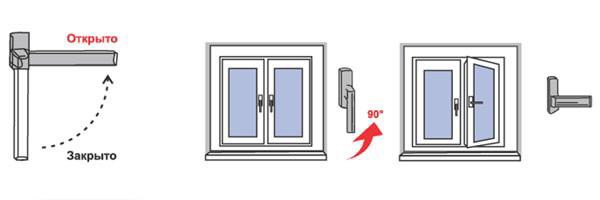 рис 1Для перевода створки из закрытого положение в откидное, поворот створки относительно нижней горизонтальной оси, (положение «Откинуто» на Рис.2) ручку поворачивают вертикально на 180 градусов вверх, затем, потянув за ручку, поворачивают створку относительно нижней горизонтальной оси на заданный изготовителем угол (не более 10 градусов) (откидной режим).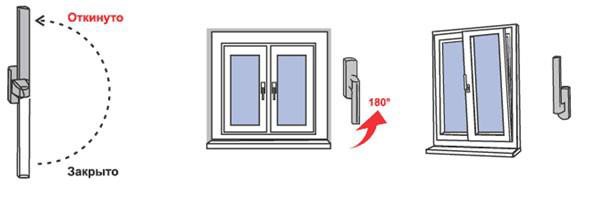 Рис. 2Для запирания створки из открытого или откидного положения ее сначала закрывают и, придерживая створку рукой, поворачивают ручку вертикально вниз (положение «Закрыто» на Рис. 2).Для перевода створки в положение «Проветривание» ручку поворачивают из положения«Откинуто» в положение «Проветривание» на 45 градусов (см. рис. 3). При этом створка окна (после небольшого поворота относительно нижней горизонтальной оси) фиксируется, будучи неплотно прижатой к раме окна вверху. Зазор между рамой окна и створкой (в верхней части) в данном режиме может составлять от 5 до 10 мм. и регулируется небольшим поворотом ручки (щелевой режим).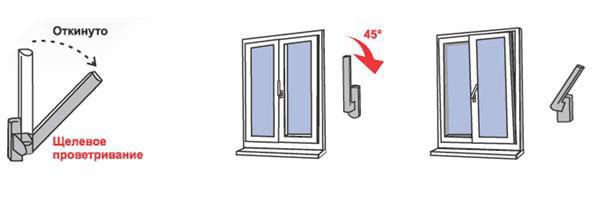 Рис. 3Для того, чтобы закрыть окно, из режима «Проветривание» створку окна необходимо сначала прижать рукой к раме окна, затем повернуть ручку в положение «Закрыто».ОСТОРОЖНО! Захлопывание створки может привести к травме. При открывании или закрывании не ставьте руки между рамой и створкой.Осторожное обращение с запорными механизмами предотвращает возможную деформацию рамы, и как следствие, повреждения стекла и рамы.Закрывайте, поворачивая ручку медленным, плавным движением. Сильный рывок уменьшает срок службы изделия.Современное окно - это сложная система различных взаимодействующих между собой элементов, которые в процессе эксплуатации требуют определенного ухода. Пыль, находящаяся в большом количестве в атмосфере города, оседая на механизмах окон, оказывает негативное влияние на их работоспособность. Если своевременно не чистить и не смазывать все движущиеся составные части фурнитуры окон, не ухаживать должным образом за резиновыми уплотнителями, окна могут потерять свои функциональные свойства уже через несколько месяцев.Рекомендации по эксплуатации:В процессе эксплуатации квартиры собственник должен в обязательном порядке не реже двух раз в год (весной и осенью) производить следующие работы по техническому обслуживанию окон:осуществлять проверку надежности крепления деталей фурнитуры. При необходимости подтянуть крепежные шурупы;очищать механизмы окон от пыли и грязи. При этом необходимо использовать только чистящие средства, не повреждающие антикоррозийное покрытие металлических деталей;осуществлять регулировку фурнитуры, замену поврежденных и изношенных деталей (регулировка фурнитуры, особенно в области нижних петель и ножниц, а также замена деталей и снятие навеса створки должна проводиться специалистами);смазывать все подвижные детали и места запоров поворотно-откидной фурнитуры маслом (например, машинным маслом), не содержащим кислот или смол;очищать от грязи и протирать специальными средствами (можно касторовым маслом, силиконовой смазкой) резиновые уплотнители на створках окон (не менее двух раз в год);очищать окна и подоконники с помощью мягкой ткани, обычного мыльного раствора или специальных моющих средств для пластиков, не содержащих растворителей, ацетона, абразивных веществ, кислот. Для очистки окон нельзя применять царапающие мочалки, чистящие средства, содержащие абразивную крошку (типа «Пемолюкс»), кислоту, щелочь, растворитель   или   ацетон,   стиральный   порошок.   Для   предотвращения   образованиястатического электричества, притягивающего пыль, поверхности обрабатывают раствором антистатика;с целью поддержания в помещениях допустимой влажности и нормативного воздухообмена, необходимо периодически осуществлять проветривание помещений с помощью открывания оконных створок (разрешено использовать при температуре наружного воздуха выше «нуля» следующие режимы открывания: сплошной, откидной или щелевой, а при температуре наружного воздуха ниже «нуля» разрешен для постоянного использования только режим щелевого открывания и для кратковременного – режим сплошного открывания);в каждом пластиковом окне предусмотрены водоотводящие каналы для вывода наружу скапливающейся внутри влаги. Водоотводящие каналы расположены в нижней части рамы; их можно легко обнаружить, открыв створку. Необходимо следить за состоянием этих каналов, и периодически, не реже двух раз в год, очищать их от грязи.ВНИМАНИЕ:не допускается касание штор подоконников, чтобы не препятствовать конвекции горячего воздуха от отопительного прибора для обогрева окон, чтобы не было конденсации влаги на окне;не допускается попадание в механизмы и фурнитуру оконных и дверных балконных блоков песка, мела, строительного раствора;не допускается чистить пластиковые окна острыми и царапающими инструментами, повреждающими гладкие поверхности;не допускается самостоятельно проводить ремонт оконных и дверных блоков до истечения их гарантийных сроков;не допускается попадания посторонних предметов между рамой и створкой окон, балконных дверей, а также в подвижные узлы;не допускается вешать на створки окон, балконных дверей одежду или другие посторонние предметы.	В том случае, если при эксплуатации окон возникли какие-либо неисправности, следует немедленно обратиться в	сервисную службу. 6.2. ДвериДвери входные в квартиры – стальные (дверной блок стальной, внутренний, однопольный, с замкнутой коробкой); Правильная эксплуатация дверей существенно повышает длительность их службы. В случае самостоятельной (собственником помещения) замены и установки новой входной двери, необходимо в обязательном порядке сохранить первоначальный внешний цвет и вид обшивки дверного полотна с внешней стороны. Установка дверей с иным цветом облицовки с внешней стороны – запрещается.Металлические двериРекомендации по эксплуатации:не смотря на то, что входные двери  металлические, для их чистки запрещается применять агрессивные химикаты и абразивные чистящие средства, а также выполнять их обслуживание, при температуре ниже +5 °С;периодически следует проверять состояние наружной части полотна двери, замков, петель и	прочих элементов;дважды в год необходимо смазывать все подвижные детали двери, такие как петли, ригели замки, цилиндры и другие механизмы (для смазочных работ можно купить машинное масло);в случае необходимости уход за дверным полотном и дверным коробом осуществляют с помощью микрофибровой ткани смоченной в мыльном растворе невысокой консистенции. Полотно протирается и оставляется до полного высыхания либо же вытирается сухой салфеткой;для протирания дверной фурнитуры рекомендуется использовать мягкую сухую ткань;один раз в три месяца, видимые винты креплений необходимо подтягивать при помощи отвертки;в том случае, если при эксплуатации двери возникли какие-либо неисправности, следует немедленно обратиться в	сервисную службу. В процессе эксплуатации входной металлической двери и ухода за ней, запрещается: применять хлорсодержащие вещества, ацетон и растворитель, поскольку это может привести к помутнению или потере цвета отделки металлических дверей;оказывать на дверные   ручки   сильное  давление,   чтобы   не  вывести   их   из   строя;использовать  изготовленные не в сервисных центрах ключи; При выполнении ремонтно-строительных работ в квартире и общеквартирном  коридоре необходимо соблюдать следующие правила:закрыть полотно двери полиэтиленовой пленкой, закрепив ее при помощи скотча, проделать отверстия  в  местах   ригелей  запорного  механизма  и  вырезать  отверстия  под  ручки;предотвратить      возможность      попадания      в      запирающий      механизм      грязи;после проведения ремонтно-строительных работ убрать защитную пленку и промыть полотно двери от строительной пыли теплой водой, после чего насухо протереть дверь тканью.6.3. Балконы и лоджииВ соответствии с требованиями Правил содержания и ремонта фасадов:Любые действия, связанные с устройством и изменением внешнего вида лоджий (остеклением, изменением, ремонтом или заменой ограждений, цветовым решением), должны быть согласованы с Управляющей компанией.Изменение архитектурного решения, нарушение композиции фасада за счет произвольного их изменения, устройство новых балконов и лоджий или ликвидация существующих не допускаются.Изменение устройства и оборудования лоджий, не нарушающее архитектурного решения фасада или обоснованное необходимостью его преобразования в рамках реконструкции, капитального ремонта здания, допускается при условии единого комплексного решения на основе архитектурного проекта, согласованного Управляющей компанией.Лоджии квартир остекленные, остекление предусматривается с применением профильной пластиковой конструкции со светопрозрачным заполнением одинарным стеклом.   Рекомендации по эксплуатации:Для сохранения яркости цвета наружных поверхностей рекомендуется мыть алюминиевые конструкции нейтральными моющими средствами.Водоотводящие каналы и отверстия необходимо чистить не реже одного раза в год. Если вода не будет отводиться беспрепятственно, то влага может попадать в конструкцию окна и поверхность рамы, что может привести к их повреждению.Загрязнения можно удалять с помощью обычного моющего средства, не содержащего абразивных веществ и растворов.Большие оконные створки нельзя открывать при сильном ветре, необходимо закрывать их, уходя из квартиры, а также на ночь. Во время дождя не открывайте оконные створки настолько, чтобы вода попадала внутрь помещения или конструкции окна.Стекла окон рекомендуется мыть губкой или салфеткой, смоченной в нейтральном моющем растворе. Излишки влаги следует удалять резиновой щеткой или вытирать насухо салфеткой.Ящики для цветов необходимо устанавливать на балконах в соответствии с указаниями проекта. Изменять оформление балконов и устанавливать новые кронштейны для крепления цветочных ящиков допускается только по проекту и согласованию с Управляющей компанией.ВНИМАНИЕ! Запрещается:прикреплять к рамам и переплетам витража другие предметы, это может привести к их повреждению;самостоятельно вмешиваться в конструкцию витражного остекления с целью утепления и т.п. Это может привести к нарушению герметичности стыковочных элементов, утяжелению всей конструкции и как следствие – снятия всего витража с гарантии;производить какие-либо действия с элементами крепления витражей.Не рекомендуется в зимний период времени (при отрицательных температурах) на длительное время оставлять открытой балконную дверь, что приводит к образованию наледи конденсата на витражных остеклениях холодных лоджий и, как следствие, попаданию влаги на балконы ниже расположенных квартир.6.4  ТеррасыОткрытая терраса – по сути это уже не часть квартиры, это уличная зона. Открытые террасы требуют постоянного внимания в процессе эксплуатации, их необходимо чистить и убирать круглый год. Летом ее нужно чистить от тополиного пуха, осенью - от опадающих листьев, зимой и весной – от снега и наледи. Если этого не делать, то изысканный архитектурный элемент превратится в весьма печальное зрелище.При использовании террас собственники и владельцы помещений обязаны соблюдать следующие требования:Использовать входящие в состав квартиры (нежилого помещения) террасы в строгом соответствии с их назначением и назначением помещения.Не допускать захламление террас, размещения (складирования) на них строительного, бытового и иного мусора, крупногабаритной мебели, техники, транспортных средств и инвентаря. Такие действия могут создать угрозу противопожарному режиму и эстетическому облику многоквартирного дома.Не производить самовольное установление перегородок, навесов, замену покрытия пола, а равное иные действия, способные повредить единообразному облику фасада многоквартирного дома без получения предварительного согласования уполномоченных государственных органов или Управляющей организации.Не производить самовольную установку конструкций и оборудования.Не производить ремонтно-строительные работы, в т. ч. замену покрытия пола, перегородок, способные повредить гидроизоляцию террас, а равно способные создать повышенные нагрузки на несущие и ненесущие конструкции, фасад и фундамент многоквартирного дома.Обеспечивать за свой счет надлежащее санитарное содержание террас, входящих в состав квартиры (помещения), периодическую уборку мусора и грязи, очистку водоотводного лотка от листвы, песка, мусора. Производить сметание листьев и мусора в желоба и воронки наружных водостоков не допускается. Не допускается сброс и выброс мусора и иных предметов с террас.Обеспечивать за свой счет надлежащее санитарное содержание террас, входящих в состав квартиры (помещения) в зимний период, в том числе периодическую уборку снега и льда (наледи). Уборку снега при величине снежного покрова более 10 сантиметров и образовавшегося льда производить незамедлительно. Сброс снега производить только в присутствии сотрудника Управляющей организации по предварительной заявке.Не допускать разведения на террасах открытого огня, не осуществлять приготовление пищи, не допускать образование повышенного шумового фона.Обеспечивать постоянный надзор за детьми и нуждающимися в уходе лицами в период нахождения их на открытых террасах с целью недопущения несчастных случаевОбеспечивать работоспособность мест сопряжения водоприемных воронок с кровлей посредством недопущения засорения и обледенения воронок.Рекомендации по эксплуатации:Уборка снега с террас должна проводиться организованно (по возможности единовременно) в назначенный заранее день (не реже 2 раз в месяц в зимнее время, с учетом погодных условий), либо по требованию собственников террас. Эксплуатирующая организация жилого комплекса должна взять на себя функцию организатора уборки снега и заблаговременно оповестить жильцов об уборке, сбрасывании снега с террас и парапетов. Кроме того, на период проведения работ, необходимо установить заграждения из сигнальных лент в зонах падения снега, сотрудники эксплуатирующей организации должны контролировать перемещение людей вблизи зон падения снега, оповещать их об опасности. Уборка снега проводится с помощью только пластмассовых лопат.ВНИМАНИЕ! Запрещается:не допускается остекление террас;не допускается перепланировка и переоборудование террас, ведущая к изменению теплотехнических характеристик ограждающих конструкций;не допускается нарушение целостности ограждающих конструкций путем прокладки из квартир на террасу инженерных сетей и коммуникаций.7. СВЕДЕНИЯ ОБ ИНЖЕНЕРНЫХ СИСТЕМАХ КВАРТИР7.1. Электроосвещение и электрооборудованиеДля обеспечения электроэнергией квартир в общеквартирном коридоре на каждом этаже устанавливаются этажные щиты типа ЩЭ. В щитах смонтированы вводные автоматические выключатели для защиты на каждую квартиру, двухтарифные счетчики электронного типа на каждую квартиру.В квартирах предусмотрены квартирные щитки (ЩК). В щитах смонтированы аппараты защиты ВА на группу освещения и электроплиту, на розеточных группах установлены  дифференциальные автоматы типа АВДТ 30Ма совмещенные с  устройство защитного отключения.Необходимо знать, что счетчик рассчитан на определенный период эксплуатации, по истечении которого он должен поверяться специализированной организацией или меняться на новый (см. паспорт). Снятие показаний с электросчетчика производится согласно инструкции, прилагаемой к электросчетчику.Для проверки работоспособности АВДТ, рекомендуется один раз в месяц проводить его тестирование. Тестирование проводится нажатием на кнопку «ТЕСТ», расположенную на корпусе прибора, при этом исправный прибор должен отключиться.Для дополнительной защиты пользующихся ванной от поражения «блуждающими» токами, в ванной комнате выполнена система дополнительного уравнивания потенциалов (ДУП), т.е. специальный прилив на корпусе ванны или поддона душевой кабины должен быть при их монтаже присоединен медным проводом сечением не менее 4 мм2 к специальной колодке системы ДУП.ВНИМАНИЕ! Монтаж, демонтаж, вскрытие и ремонт счетчика должны выполняться нанятым собственником квалифицированным электротехническим персоналом, а пломбирование  счетчика,  должно  выполняться  только  уполномоченным  представителем энергосбытовой организации.Дифференциальный автомат обеспечивает три вида защиты:защиту человека от поражения электрическим током при случайном непреднамеренном прикосновении к токоведущим частям электроустановок при повреждениях изоляции;предотвращение от пожаров вследствие протекания токов утечки на землю;защиту от перегрузки и короткого замыкания.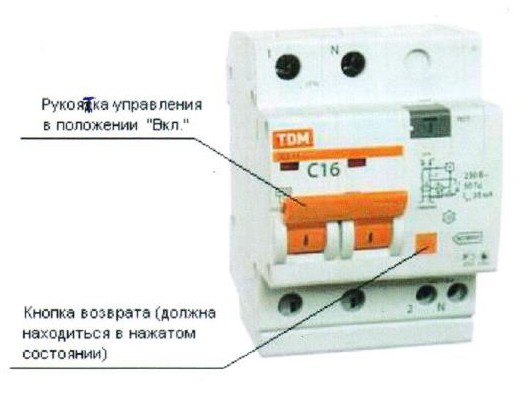 Рис.4При прикосновении человека к открытым токопроводящим частям или к корпусу электроприемника, на который произошел пробой изоляции, цепь размыкается. При этом кнопка «Возврат» выступает из лицевой панели.Для повторного включения дифференциального автомата необходимо нажать эту кнопку до фиксации и взвести рукоятку автоматического выключателя.В квартирах выполнена установка:розеток в ванных комнатах со степенью защиты IP44;в жилых комнатах высота установки розеток 0.3 м от уровня пола;на кухне провод для подключения электроплиты – 0.3-0,4 м.;выключателей на высоте- 0,9 м. от уровня пола;Ответвления  от  питающих  магистралей  к  светильникам  и  штепсельным  розеткам выполнены в ответвительных коробках.Трассы всех проводок 220 В к розеткам и выключателям проложены в полах горизонтально, до каждой розетки и выключателя от пола вертикально.С целью обеспечения электробезопасности при повреждении изоляции в блок-секции выполнено	защитное	заземление,	уравнивание	потенциалов,	двойная	изоляция	и автоматическое отключение питания. Рекомендации по эксплуатации:в процессе эксплуатации необходимо периодически проверять надежность контактов проводов групповой сети в местах крепления их винтами к выводам автоматов. При наличии признаков подгорания и разрушения пластмассового корпуса автоматов, последние должны заменяться новыми. Необходимо периодически проверять состояние шин заземления;проектом предусмотрено пользование современными бытовыми электрическими приборами и оборудованием;эксплуатацию стационарных кухонных электроплит осуществляет собственник квартиры.Технологический регламент по замене квартирных электросчетчиков, находящихся на гарантии:В  случае  выхода  из  строя  квартирного  электросчетчика,  находящегося  на  гарантии собственнику квартиры необходимо:Обратиться в энергосбытовую организацию с заявлением о поломке счетчика и пригласить инспектора для составления акта.Обратиться	в	Управляющую	компанию	для	уточнения	контактного	телефона электромонтажной организации, производившей установку счетчика.Подать заявку в электромонтажную организацию на вызов электрика.Гарантийная замена счетчика не производится в случаях:наличия механических повреждений, сколов и следов ударов на его корпусе;отсутствия паспорта на электросчетчик;наличия изменений в электрической схеме квартиры, а также переносе либо заглублении квартирного щитка.При выявлении вышеперечисленных факторов все работы по ремонту или замене электросчетчика производятся за счет собственника квартиры или помещения.ВНИМАНИЕ:Запрещается   одновременно   подключать   к   электросети   потребителей   с   суммарной мощностью выше мощности, выделенной на квартиру:квартира – мощность 11 кВт;нежилое помещение – мощность из расчета 0,1 кВт на 1м2 общей площади. Необходимо по каждому нежилому помещению уточнить у ЗастройщикаЗапрещается включать в розеточную сеть электроприборы, не рассчитанные на номинальное напряжение 220 В и частоту сети 50 Гц.Не допускается устраивать штробы (канавки в стенах для прокладки коммуникаций) и долбить отверстия в стенах на расстоянии ближе 150 мм от оси трассы скрытой электропроводки. Наличие в стенах и перегородках электропроводки может быть определено специальными индикаторами, либо по расположению розеток или выключателей.Выполнять стационарный электромонтаж неспециалисту запрещается.Не допускается использование электроплит для обогрева помещений.Не	допускается	осуществлять	ремонт	электропроводки,	розеток,	выключателей, устанавливать люстры при включенном электропитании в сети.7.2. Системы связиЭтажные щиты оборудованы абонентскими коробками IP телефона (интернета). В квартиры выведены соединительные провода, с окончанием в распределительной коробке возле входной двери в квартиру.В Вашем доме предусмотрена 100% телефонизация квартир, которая обеспечивается путем использования технологии цифрового абонентского доступа.Телевидение осуществляется путем использования оптоволоконной системы связи (интернет).Контроль доступа (домофонная связь):В Вашем доме предусмотрена возможность подключения квартир к системе контроля и управления доступом. Система предназначена для: ограничения доступа посторонних лиц в здание и на территорию для  создания комфорта и безопасности для жильцов.Система позволяет:осуществлять двухстороннюю связь между жильцом и абонентом-посетителем и разрешать вход в подъезд или через калитку на территорию используя кнопку доступа в квартирном переговорном устройстве (КПУ);установленное в каждой квартире переговорное устройство аналогово типа в виде трубки может быть заменено собственником квартиры и за его счет на переговорное устройство с цветным монитором, в том числе с функцией «умный дом». Для замены вызывной панели необходимо предварительно проконсультироваться с Управляющей организацией, так как это требует переключение проводов в этажных щитах и прописывание отдельного электронного адреса.ВНИМАНИЕ: При пожаре и отсутствии энергоснабжения входная дверь в подъезд находится в состоянии «ОТКРЫТО».Телеметрия приборов учета:Все приборы учета (водосчетчики, теплосчетчики, электросчетчики) установленные в квартирах или местах общего пользования оборудованы системой телеметрии, позволяющей дистанционно снимать показания приборов учета и аккумулировать эти базы данных в Управляющей компании. Обратившись в Управляющую компанию, жильцы имеют возможность, получив логин и пароль от своего личного кабинета, удаленно просматривать показания своих приборов учета дистанционно на электронных портативных устройствах.Правила подачи заявок на ремонт:Вызов представителя Исполнителя для ремонта установленного оборудования осуществляется посредством подачи заявки в диспетчерский отдел. Заявка на вызов представителя Исполнителя подается жильцом жилого дома, в подъезде которого установлена данная система.График приема заявок Исполнителем, время приема и контактные данные размещаются на информационном стенде в лифтовом холле 1-ого этажа.При подаче заявки пользователь в обязательном порядке должен указать следующие сведения: полный адрес жилого дома (улица, № дома, № корпуса, № подъезда, № квартиры, Ф.И.О. заявителя, контактный телефон, подробное описание неисправности).В случае несоблюдения пользователем всех вышеуказанных требований к оформлению заявки на вызов специалиста для выполнения ремонтных работ, заявка считается не принятой, а  претензии  по  поводу  несвоевременного  устранения  неисправности  Исполнителем  не принимаются.7.3. ВентиляцияВ жилом доме предусмотрена вентиляция с естественным побуждением. Квартиры обеспечиваются естественной вентиляцией через вентиляционные каналы (вытяжные отверстия каналов), расположенные в кухнях и санузлах. Естественная вентиляция жилых помещений должна осуществляться путем притока наружного воздуха через регулируемые оконные створки. Дополнительный приток воздуха в помещения обеспечивается через установленный в стене вентиляционный регулируемый клапан.Не допускается заклеивать вытяжные вентиляционные решетки или закрывать их предметами домашнего обихода.Не допускается занижение диаметра проходных отверстий вентиляции.Не допускается присоединение к воздухораспределительным отверстиям вентиляции в кухнях и санузлах оборудования с установленными на них вентиляторами.Для нормальной работы системы вентиляции квартиры и поддержания в помещениях допустимой влажности необходим постоянный приток свежего воздуха с улицы (периодически следует осуществлять проветривание помещений), который обеспечивается с помощью открывания регулируемых оконных створок, либо через специальные устройства. Таким образом, обеспечивается кратность воздухообмена в помещениях во всем его объеме.ВНИМАНИЕ:Без притока свежего воздуха работа системы вентиляции нарушается, влажный воздух не удаляется из квартиры, тем самым нарушается микроклимат в квартире, а в ряде случаев происходит опрокидывание воздушного потока в одном из вентиляционных каналов. В большинстве случаев, при нарушениях правил нормальной эксплуатации (несистематическое проветривание, несоблюдение температурно-влажностного режима) на конструкциях наружных стен внутри квартиры происходит образование плесени.Окна, установленные в квартире, отличаются высокой герметичностью и в закрытом состоянии пропускают очень мало воздуха. Благодаря своей высокой герметичности пластиковые окна защищают жилое помещение от уличного шума, сберегают энергию, необходимую для отопления. С другой стороны, плотно закрытые пластиковые окна препятствуют «естественным» сквознякам, что сильно затрудняет отвод излишней влажности из помещения и может приводить к выпадению конденсата в самых холодных местах: на стеклопакетах (окно «запотевает и плачет»), на поверхности наружных стен (стены «мокнут») вследствие повышенной влажности в помещении. Длительное образование конденсата на конструкциях приводит к образованию плесени, поэтому необходимо периодически проветривать помещения, тем самым, удаляя излишнюю влажность.Влажностный режим помещений зданий определяется в соответствии с СП 50.13330.2012 (акт. ред. СНиП 23-02-2003) «Тепловая защита зданий» п. 4.3 в холодный период года в зависимости от относительной влажности и температуры внутреннего воздуха по таблице:Очень важную роль играет так называемая «точка росы». «Точка росы» - это температура, при которой выпадает конденсат (влага из воздуха превращается в воду). Температура выпадения конденсата зависит напрямую от влажности внутри помещений и температуры воздуха в нем. Так при понижении температуры на поверхности остекления ниже «точки  росы»  окна  запотевают,  создается  неблагоприятный  микроклимат  в  помещениях (повышенная влажность).В подавляющем большинстве случаев проблема конденсации влаги на поверхностях возникает по следующим причинам:В систему отопления дома подается недостаточно горячий теплоноситель. В связи с низкой температурой теплоносителя в системе отопления дома, температура воздуха в квартире низкая и собственники, во избежание потери тепла, не осуществляют проветривание помещений, повышая при этом относительную влажность внутреннего воздуха. В результате излишняя влага из воздуха конденсируется на относительно «холодных» ограждающих конструкциях: - на стеклопакетах окон (окно «плачет»); - на пластиковом профиле окон (окно«продувает» и «промерзает»); - на наружных стенах (стены «мокрые»). При этом, вследствие низкой температуры воздуха в квартире, внутренние поверхности ограждающих конструкций так же имеют пониженную температуру.Неправильная эксплуатация квартиры собственниками. В отопительный период времени, при нормальной (требуемой) температуре теплоносителя в системе отопления дома, собственники не осуществляют проветривание помещений, при этом, естественная вентиляция не работает, повышается влажность внутреннего воздуха, образуется конденсат на различных поверхностях, а затем – плесень.Чтобы исключить конденсацию влаги на ограждающих конструкциях необходимо осуществлять проветривание помещений:утром, днем, вечером по 5-10 минут при широко открытом окне и при открытой створке лоджии;- непрерывно в течение дня, при установке створки окна в режим «щелевого» проветривания»;непрерывно в течение дня через клапан инфильтрации воздуха оконного блока;непрерывно - при приготовлении пищи, стирке, ремонте (при приготовлении пищи дверь в это помещение по возможности должна быть закрыта, а окно приоткрыто на проветривание);длительно - после купания, влажной уборки, ремонта.7.4. Центральное отоплениеСхема присоединения системы отопления жилого дома – независимая, через теплообменники, установленные в тепловом пункте, который расположен в цокольном этаже здания. Теплоноситель от индивидуального теплового пункта до коллекторных узлов на этажах подается по вертикальным стоякам.В коллекторных узлах установлены квартирные (индивидуальные) узлы учета потребляемой тепловой энергии (теплосчетчики). Каждая квартира является отдельным потребителем. Разводящие горизонтальные трубопроводы от распределительных коллекторов к отопительным приборам выполнены трубами из металопластика, проложенные в теле стяжки пола в защитной гофротрубе.Теплосчетчик представляет собой автономное устройство, состоящее из датчика расхода, датчиков температуры и вычислителя.На лицевой панели теплосчетчика приводится:тип прибора;заводской номер;диапазон рабочих температур;условные диаметр и давление;тип термопреобразователя сопротивления;место установки термопреобразователя сопротивления;максимальный, номинальный и минимальный расходы.Теплосчетчики предназначены для измерения и регистрации тепловой энергии (количества теплоты), объёма теплоносителя и других параметров теплоносителя в закрытых водяных системах отопления. Теплосчетчик используется как средство коммерческого учета тепловой энергии в квартирах.Теплосчетчик находится на границе ответственности собственника квартиры и должен проходить обязательную метрологическую поверку согласно п. 14 «Правил коммерческого учета тепловой энергии, теплоносителя» (утв. постановлением Правительства РФ от 18 ноября 2013 г. № 1034) по истечении определенного периода эксплуатации (см. паспорта). Без проведения поверки индивидуальные счетчики тепловой энергии, на основании п. 80 Постановления Правительства Российской Федерации 6 мая 2011 года № 354 «О предоставлении коммунальных услуг собственникам и пользователям помещений в многоквартирных домах и жилых домов», к использованию не допускаются.Разводящие горизонтальные трубопроводы от распределительных коллекторов к отопительным приборам выполнены трубами из сшитого полиэтилена, проложенные в теле стяжки пола в защитной гофротрубе (уточнить по проекту).Границей раздела балансовой принадлежности разводящих горизонтальных трубопроводов и эксплуатационной ответственности сторон от распределительных коллекторов является запорная арматура.Неравномерный прогрев нагревательных приборов (в верхней части горячее, чем в нижней) является нормальным для принятой системы отопления и не свидетельствует о завоздушивании нагревательных приборов. Признаком завоздушивания является холодный радиатор.В качестве нагревательных приборов применяются стальные панельные радиаторы с нижней подводкой теплоносителя.Для регулирования теплоотдачи отопительных приборов на них установлены встроенные термостатические клапаны без термоголовки (термоголовка монтируется самостоятельно, без использования всякого инструмента, достаточно просто совместить метки на корпусах и плавным нажатием зафиксировать головку в гнезде. Сигналом послужит щелчок фиксирующего механизма). Вращая головку терморегулятора вручную, можно увеличивать или понижать теплоотдачу отопительного прибора.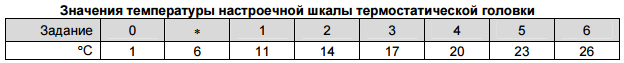 Температурная шкала показывает взаимосвязь между обозначениями на ней и комнатной температурой. Указанные величины температуры являются ориентировочными, так как фактическая температура в помещении может отличаться от температуры воздуха вокруг термоэлемента и зависит от условий его размещения.Радиаторные терморегуляторы гарантируют необходимое распределение воды по всей системе отопления. При этом даже самые удаленные радиаторы будут обеспечивать требуемую подачу тепла в помещении.Для долговременной эксплуатации радиаторов и во избежание проблем в системе отопления, необходимо периодически стравливать воздух через кран Маевского.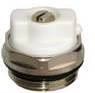 ВНИМАНИЕ! Увеличивать поверхность или количество отопительных приборов без получения соответствующих разрешений в установленном порядке от УК не допускается согласно статьям 26, 28 действующего Жилищного кодекса, а также действующим Правилам и нормам технической эксплуатации жилищного фонда (далее по тексту – Правила), утвержденным постановлением Госстроя РФ от 27 сентября 2003 г. № 170. Несогласованная замена отопительных приборов может привести к разбалансированию системы отопления и нарушению теплового режима всего дома.Рекомендации по эксплуатации:с началом отопительного сезона возможен неравномерный прогрев радиаторов, это может означать внутреннее завоздушивание. В этом случае необходимо самостоятельно произвести спуск воздуха через краны Маевского;перед началом отопительного сезона и через каждые 3-4 месяца эксплуатации приборов отопления необходимо их очищать от пыли;не следует закрывать радиаторы  вещами, устанавливать экраны, что препятствует нормальной конвекции теплого воздуха в помещениях и прогреву ограждающих конструкций;ВНИМАНИЕ:Не допускается оказывать значительные нагрузки на приборы отопления (нельзя, например, вставать на них).Запрещается заменять отопительные приборы, увеличивать поверхность или количество отопительных приборов без специального разрешения организации, обслуживающей жилой дом, так как любое вмешательство в систему отопления приводит к ее разбалансировке.Запрещается устанавливать отсекающие краны на отопительные приборы.Запрещается полностью перекрывать отопительные приборы в отопительный период.Не допускается установка отопительных приборов и прокладка систем отопления на балконах и лоджиях.Не допускается полное отключение систем отопления помещений во время отопительного сезона (снижение внутренней температуры помещений ниже +10 градусов ведёт к промерзанию наружных стен, стыков, примыканий оконных блоков).7.5. Водоснабжение, канализация, сантехническое оборудованиеИсточник водоснабжения – центральный водопровод.На всех стояках, подключенных непосредственно к магистралям холодной и горячей воды в подвале, установлена запорная и спускная арматура для отключения стояков во время аварий и на период ремонта. Местоположение стояков и подводок к приборам принято с открытой прокладкой всех коммуникаций, что делает систему водоснабжения легко доступной для осмотра и ремонта.Границей раздела балансовой принадлежности и эксплуатационной ответственности сторон на подводках в каждую квартиру от стояков холодной и горячей воды является запорная арматура.На подводках в каждую квартиру после запорной арматуры и фильтров установлены  счетчики расхода холодной и горячей воды.Приборы учета воды (крыльчатые счетчики холодной и горячей воды) предназначены для измерения объема холодной питьевой и горячей воды. Необходимо знать, что счетчики  рассчитаны  на  определенный  период  эксплуатации,  по истечении которого они должны поверяться специализированной организацией или меняться на новые (см. паспорта). Без проведения поверки индивидуальные счетчики, на основании п. 80 Постановления Правительства Российской Федерации 6 мая 2011 года № 354 «О предоставлении коммунальных услуг собственникам и пользователям помещений в многоквартирных домах и жилых домов», к использованию не допускаются.При желании установки дополнительных квартирных приборов учета воды, либо смене места установленных приборов учета воды, необходимо обратиться в УК для согласования:- типа приборов учета;- схемы установки приборов учета (на основе проектной организации) с учетом возможного изменения схем внутриквартирного водопровода и системы горячего водоснабжения;- требований к монтажу приборов учета и порядку проведения испытаний.Приемка приборов учета воды осуществляется УК в лице его ответственного представителя после проведения испытания трубопроводов на участке, где смонтированы приборы учета.При приемке проверяются:соответствие типа приборов учета и исполнение трубопроводов согласованной схеме;соответствие заводского номера прибора указанному в паспорте;соответствие направления потока измеряемой среды указателю на корпусе;паспорта на приборы учета;сертификат Госстандарта (отметка о наличии сертификата Госстандарта в паспорте);свидетельство о первичной метрологической поверке (отметка в паспорте прибора), срок действия которой не должен превышать 1/3 межповерочного интервала.Результаты приемки отражаются в акте приемки приборов учета воды в эксплуатацию, один экземпляр которого вручается собственнику жилых помещений. После приемки приборов учета воды УК пломбирует их способом, исключающим вскрытие счетного механизма и снятие прибора учета.После приемки приборов учета воды ремонт, метрологическая поверка и замена (в случае необходимости) осуществляются за счет средств собственника.Меры безопасности:приборы учета холодной и горячей воды должны обслуживаться персоналом, имеющим соответствующую квалификационную группу по технике безопасности;монтаж  и  демонтаж  приборов  учета  воды  производится  при  отсутствии  давления  в трубопроводе.Жилой дом оборудован противопожарным водопроводом. Стояки с присоединенными к ним пожарными кранами, расположены в общеквартирных коридорах. Пожарные краны помещены в пожарных шкафах, где находится кнопка, от нажатия на которую во время пожара включаются пожарные насосы, находящиеся в техническом подвале здания. Для внутриквартирного пожаротушения предусмотрены внутриквартирные пожарные краны КПЧ 65-1, расположенные в санузле.Внутренняя сеть канализации, проложенная открыто по техническому подвалу, с открытыми стояками в санузлах и ванных (полипропиленовые трубы) и доступна для обслуживания. В местах прохода полипропиленовых стояков через междуэтажные перекрытия под потолком установлены противопожарные муфты. Во всех помещениях предусмотрен раструб с заглушкой для возможности дальнейшего подключения санитарно- технических приборов. Прочистка канализационной сети в случае засора производится через ревизии, подводок – через прочистки и сифоны.ВНИМАНИЕ! Канализационные сети предназначены для перемещения далеко не всех видов отходов. Ниже приведен перечень предметов и веществ, которые во избежание образования засоров и в целях экологической безопасности запрещается выбрасывать в канализацию:твердые хозяйственные отходы (очистки картофельные, овощные и пр.);кофейную гущу;сигаретные окурки;газетную и оберточную бумагу;текстиль;песок;строительные отходы и смеси;жир, масло, бензин, растворитель и пр.;проблемные отходы (растворители, кислоты, лаки и т.д.);прокладки, ватные тампоны, подгузники;наполнители для кошачьих туалетов;освежители для унитаза, упаковки из-под лекарств и пр.Для возможности осмотра и ремонта арматуры и трубопроводов водоснабжения, и канализации должен быть обеспечен свободный доступ в шахты, в которых проходят стояки.Рекомендации по эксплуатации:оберегать  санитарные  приборы  и  открыто  проложенные  трубопроводы  от  ударов  и механических нагрузок;оберегать  пластмассовые  трубы  от  воздействия  высоких  температур,  механических нагрузок, ударов, нанесения царапин;для очистки наружной поверхности пластмассовых труб пользоваться мягкой влажной тряпкой;при обнаружении неисправностей немедленно принимать возможные меры к их устранению.ВНИМАНИЕ:Не допускается красить полиэтиленовые трубы и привязывать к ним веревки.Не допускается выливать в унитазы, раковины и умывальники легковоспламеняющиеся жидкости и кислоты.Не допускается  бросать  в  унитазы песок, строительный  мусор,  тряпки,  кости, стекло, металлические, деревянные и прочие твердые предметы.Не допускается непроизводственный расход водопроводной воды, ее постоянный проток, утечки через водоразборную арматуру.Не допускается чистить поверхности пластмассовых труб, используя металлические щетки.Не допускается использовать санитарные приборы в случае засора в канализационной сети.Запрещается перекрывать доступ к ревизиям канализационных стояков, предназначенных для прочистки.Запрещается переоборудовать узлы учета счетчиками другого диаметра, изменять настройки регулятора давления.Не допускается демонтаж, предусмотренной проектом, отсекающей запорной арматуры стояков холодного и горячего водоснабжения.Не допускается нарушение пломбировки запорной арматуры и узлов учета на стояках холодного и горячего водоснабжения.Не допускается демонтаж перемычек циркуляционного трубопровода горячего водоснабжения.При выполнении работ в кухнях и санузлах, в местах прохода стояков водоснабжения и канализации обязательно следует предусмотреть лючки доступа (осмотра и ревизии) к разъемным соединениям и счетчикам размерами 500х400 мм.По истечении гарантийного срока эксплуатации, ответственность за оборудование полностью лежит на собственнике, который обязан следить за его работоспособностью и производить профилактическое и (при необходимости) сервисное обслуживание, не реже 2-х раз в год, что необходимо для предотвращения аварийных ситуаций.7.6. Сбор и вывоз мусора.Собранный и упакованный бытовой мусор выносится во двор и сбрасывается в специальные заглубленные устройства мусоросборники.7.7. Кондиционирование квартирСистемы кондиционирования (наружные блоки, внутренние блоки, фреонопроводы) закупаются и монтируются собственниками после ввода объекта в эксплуатацию. Размещение наружных блоков систем кондиционирования на поверхности фасадов здания, в зоне специально установленных для этой цели декоративных корзин. Корзины только для декоративного ограждения кондиционеров. Опирать кондиционеры на корзины запрещено!Запрещается располагать наружные блоки кондиционирования вне корзин на фасадах здания без согласования с управляющей компанией.8. ПРАВИЛА ПОЛЬЗОВАНИЯ АВТОСТОЯНКОЙОбщие рекомендации:Пользование автостоянкой (далее АС) должно осуществляться с учетом необходимости соблюдения прав и законных интересов других Пользователей, требований пожарной безопасности, санитарно-гигиенических, экологических, архитектурно-градостроительных, эксплуатационных, иных требований и настоящих Правил.На территорию АС допускаются легковые автомобили, максимальные габариты которых (с учетом установленных на транспортном средстве дополнительных элементов - багажника, антенны, рейлингов и т.д. или перевозимых грузов) не превышают 1,9 м по высоте и 2,0 м по ширине; максимальная разрешенная масса которых не превышает 3500 кг и (или) число сидячих мест которых, помимо места водителя, не превышает восьми.Движение на территории АС осуществляется в соответствии с правилами дорожного движения, со скоростью не более 5 км/час. Приоритетным правом обладают пешеходы, коляски и т.п.Автостояночные места на АС используются исключительно для парковки ТС. Использоватьавтостояночные места для складирования имущества запрещено.Автостояночная площадка на АС может быть использована для парковки ТС, количество которых определено документами (договором приобретения, схемой расстановки, проектом, и пр.).При неправильном размещении (парковке) транспортного средства на территории АС, в случае создания помех для пользования АС другим Пользователям, Управляющая компания имеет право эвакуировать транспортное средство за территорию АС, расходы по эвакуации возлагаются на виновное лицо.Сотрудники скорой медицинской помощи, правоохранительных органов, МЧС, аварийных служб и их транспорт, допускаются на АС беспрепятственно, при предъявлении служебного удостоверения.Соблюдать очередность движения по территории АС, при въезде/выезде. Преимуществом проезда пользуются транспортные средства, следующие на выезд.Соблюдать чистоту и порядок на территории АС, не допускать повреждения оборудования и имущества АС и Пользователей.В случае возникновения задымления или пожара, а также ситуаций, которые могут повлиять на безопасность пользования АС или вызвать причинение ущерба конструктивным элементам и оборудованию АС и/или имуществу Пользователей, незамедлительно известить об этом службу МЧС.При нахождении на территории АС держать малолетних детей за руку, не оставлять их без присмотра.При перемещении по территории АС с домашними животными, принять все меры для исключения возможности нанесения ими вреда другим Пользователям, общему имуществу, имуществу третьих лиц и загрязнения территории АС (владельцы животных обязаны убирать за ними экскременты).На территории автостоянки запрещается:Стоянка автомобилей, предназначенных для перевозки горюче-смазочных материалов, взрывчатых, ядовитых, инфицирующих и радиоактивных веществ.Стоянка неисправного автомототранспорта.Стоянка автомобилей с работающим двигателем.Стоянка транспортных средств вне зоны автостояночной площадки, в т. ч. на проезжей части, перед эвакуационными выходами, проездами и т.д.Складировать   канистры,   автопокрышки,   бумагу,   газовые   баллоны,   отходы   дерева, игрушки, другие огнеопасные (легковоспламеняющиеся) материалы и вещества.Курить. Употреблять спиртные напитки и наркотические вещества.Осуществлять мойку автомобилей.Выполнять  ремонт  транспортных  средств,  заправлять  и  сливать  топливо,  подзаряжать аккумуляторную батарею на автомобиле, осуществлять замену колес.Выгул собак.Перемещение на велосипедах, самокатах, роликах, скейтбордах и т.п.● Аудио  прослушивание  с  применением  громкоговорителей,  использование  музыкальных инструментов.Пользоваться открытым огнем, пиротехническими устройствами (свечи, петарды и т.п.).Прикасаться к чужим транспортным средствам, а также препятствовать их проезду по автостоянке.9. САНИТАРНО-ЭПИДЕМИОЛОГИЧЕСКИЕ ТРЕБОВАНИЯСобственники   квартир   и   нежилых   помещений   должны   обеспечивать   соблюдение санитарно-гигиенических правил:содержать в чистоте и порядке жилые и нежилые, подсобные помещения, балконы, лоджии;соблюдать чистоту и порядок в подъезде, кабинах лифтов, на лестничных клетках и в других местах общего пользования;производить чистку одежды, ковров и т.п. в отведенных местах;своевременно производить текущий ремонт жилых и подсобных помещений в квартире.Общие рекомендации:Металлические ограждения лоджий (балконов, террас) через 3-5 лет следует окрашивать масляной краской с предварительной очисткой от ржавчины.Если на лоджиях (балконах, террасах) посажены цветы, во избежание загрязнения ограждения лоджии и нижерасположенных лоджий, ящики следует устанавливать на поддоны и не допускать вытекания воды из поддонов при поливке растений.Пользование телевизорами, радиоприемниками, магнитофонами и другими громкоговорящими устройствами допускается при условии их слышимости, не нарушающей покоя жильцов дома.Содержание собак и кошек в отдельных квартирах допускается, при условии соблюдения санитарно-гигиенических и ветеринарно-санитарных правил и правил содержания собак и кошек в городе. Содержание на балконах (лоджиях, террасах) животных, птиц и пчел запрещается.Граждане обязаны бережно относиться к объектам благоустройства и зеленым насаждениям, соблюдать правила содержания придомовой территории, не допускать ее загрязнения.Парковка автотранспорта на газонах и тротуарах запрещена.ВНИМАНИЕ:Не допускается размещать на лоджиях и балконах тяжелые предметы, а также загромождать их предметами домашнего обихода (мебелью, тарой и т.п.).Не допускается хранить в квартирах и местах общего пользования вещества и предметы, загрязняющие воздух.Не допускается курение в местах общего пользования: в подъездах, лифтовых холлах и на лестничных клетках жилого дома.Не допускается в первые два года эксплуатации располагать мебель вплотную к торцевым наружным стенам (это необходимо для обеспечения достаточного обогрева наружных торцевых стен и предотвращения появления сырости и плесени на поверхностях наружных стен). (Требование правил и норм технической эксплуатации жилищного фонда, утвержденных постановлением Госстроя России от 27 сентября 2003г.№170).Не допускается на придомовой территории производить мойку автомашин и иных транспортных средств, сливать бензин и масла, регулировать сигналы, тормоза и двигатели.Не допускается самостоятельного строительства мелких дворовых построек (гаражей, оград), переоборудования балконов и лоджий.●Не допускается изменение наружного цвета пластиковых окон, установленного в проекте дома во время строительства, при их замене и ремонте.●Не допускается крепление к стенам здания различных растяжек, подвесок, вывесок, указателей, флагштоков и других устройств, установка кондиционеров и спутниковых антенн без соответствующего разрешения.Не допускается выполнение в квартире работ или совершение других действий, приводящих к порче жилых помещений, либо создающих повышенный шум или вибрацию, нарушающие нормальные условия проживания граждан в других квартирах.Действия и ответственность за нарушение тишины и покоя в ночное время:К таким	действиям относятся	нарушения,	подпадающие	под определение административных правонарушений, а именно:а) использование телевизоров, радиоприемников, магнитофонов и других звуковоспроизводящих устройств, в том числе установленных на транспортных средствах и временных объектах;б) крики, свист, пение, игра на музыкальных инструментах;в) использование пиротехнических средств (петард, ракетниц и других);г) производство ремонтных, разгрузочно-погрузочных работ/строительных работ; д) совершение иных действий.10. ТРЕБОВАНИЯ ПОЖАРНОЙ БЕЗОПАСНОСТИЖилой дом, как объект защиты имеет систему обеспечения пожарной безопасности. Целью обеспечения пожарной безопасности объекта защиты является предотвращение пожара, обеспечение безопасности людей и защита имущества при пожаре. Система обеспечения пожарной безопасности объекта защиты включает в себя: систему предотвращения пожара, систему противопожарной защиты, комплекс организационно- технических мероприятий, направленных на обеспечение пожарной безопасности.Пожарная безопасность обеспечивается при помощи:Объемно-планировочных решений и средств, обеспечивающих ограничение распространения пожара за пределы очага. В здании, для защиты от проникновения огня, используются противопожарные двери, ограждающие лестничную клетку и лифтовой холл, противопожарные муфты в местах прохода полипропиленовых стояков через междуэтажные перекрытия под потолком;Эвакуационных путей, удовлетворяющих требованиям безопасной эвакуации людей при пожаре. Для обозначения направлений эвакуации в случае пожара существует план эвакуации людей из здания. В зданиях выше 10 этажей, эвакуация при пожаре осуществляется через лифтовый холл, незадымляемую лестничную клетку;Первичных средств пожаротушения. В зданиях выше 12 этажей имеются противопожарный водопровод с пожарными кранами, расположенных в пожарных шкафах в общеквартирных коридорах каждого этажа, в каждой квартире предусмотрен на подводке холодного водопровода штуцер диаметром 19 мм с краном для присоединения шланга, для использования его в качестве первичного устройства внутриквартирного пожаротушения;Систем автоматического удаления дыма (противодымная защита). Для удаления продуктов горения и термического разложения, используются устройства и средства механической и естественной вытяжной противодымной вентиляции, установленные в общеквартирном коридоре на каждом этаже в вытяжной шахте под потолком. Система противодымной защиты здания обеспечивает защиту людей на путях эвакуации и в безопасных зонах от воздействия опасных факторов пожара в течение времени, необходимого для эвакуации людей в безопасную зону, или всего времени развития и тушения пожара. Для включения системы противодымной защиты предусмотрены ручные пожарные извещатели ИПР, установленные в пожарных шкафах и на путях эвакуации в общеквартирных коридорах. Пользоваться ручными пожарными извещателями ИПР следует только в случаях пожарной опасности (для удаления дыма из поэтажных коридоров). Автоматически, при срабатывании датчиков пожарной сигнализации, установленных в квартирах, межквартирных коридорах или воспользовавшись дистанционно ИПР в пожарных шкафах, срабатывает система противопожарной защиты: открываются клапаны на этажах (где произошел пожар) и включаются вентиляторы (работа которых сопровождается шумом) для удаления дыма и создания подпора воздуха в шахты лифтов;Система обнаружения пожара. Квартира подключена к системе автоматической противопожарной защиты (АППЗ) с пультом управления, находящимся в диспетчерской.В коридорах квартир установлены тепловые пожарные извещатели, включенные в общий шлейф пожарной сигнализации, которые предназначены для обнаружения очагов возгораний, сопровождающихся выделением тепла.При срабатывании автоматической системы пожарной сигнализации, сигнал передается на диспетчерский пульт в обслуживающую организацию (Управляющая компания). Также предусмотрено оповещение о пожаре с использованием звуковых оповещателей и световых указателей-табло «Выход», установленных на путях эвакуации на лестничных клетках.При поступлении сигнала о пожаре с прибора пожарной сигнализации предусмотрено опусканием лифтов на 1-ый этаж и их отключение. Разрешена работа только лифтов с функцией перевозки пожарных подразделений.ВНИМАНИЕ:Не допускается снимать и переоборудовать систему пожарной сигнализации в квартирах, т.к. нарушается ее целостность, что влечет за собой нарушение работоспособности автоматической системы пожарной сигнализации и нарушение требований пожарной безопасности. В случае необходимости проведения косметических ремонтных работ, обращайтесь в диспетчерскую службу для временного демонтажа противопожарных датчиков.Запрещается  загромождать  коридоры,  проходы,  лестничные  клетки,  запасные  выходы, являющиеся путями эвакуации при пожаре, и другие места общего пользования.Повышающим безопасность при пожаре является аварийный выход на лоджию или балкон в квартирах. Запрещается отделка лоджий и балконов изнутри сгораемыми материалами и загромождение их сгораемыми предметами.ВНИМАНИЕ: В случае игнорирования обязательных правил эксплуатации системы АППЗ в Вашей квартире и самовольного удаления пожарных датчиков, владелец квартиры несет полную ответственность за причинение вреда Вашему имуществу и/или имуществу третьих лиц в случае возникновения чрезвычайной ситуации.Особенности поведения жильцов при пожаре в зданиях повышенной этажности: Каждый жилец дол жен: следить за наличием и исправностью уплотняющих прокладок в притворах квартирных входных дверей;не закрывать на замки и запоры двери коридоров, в которых расположены пожарные краны;При обнаружении каких-либо неисправностей средств (систем) противопожарной защиты немедленно сообщите об этом в диспетчерский пункт! В случае пожара или появления дыма необходимо: НЕМЕДЛЕННО сообщить в пожарную охрану по телефону 01; 112;до прибытия пожарных принять меры по эвакуации людей;сообщить о пожаре соседям по лестничной площадке;приступить к тушению пожара имеющимися средствами пожаротушения. Для тушения возгорания необходимо: проложить от пожарного крана к очагу возгорания рукавную линию с пожарным стволом;открыть пожарный кран, нажать кнопку дистанционного пуска и направить струю воды в зону горения. При задымлении здания необходимо: позвонить в пожарную охрану;если позволяет концентрация дыма, покинуть квартиру по незадымляемой лестничной клетке;при невозможности покинуть квартиру – закрыться в квартире, заложить щели в дверях влажными тряпками;в случае поступления дыма в квартиру – выйти на балкон (лоджию, террасу), плотно прикрыв за собой балконную дверь;ожидать помощи, привлекая к себе внимание прибывших пожарных-спасателей. При пожаре на балконе (лоджии, террасе) необходимо: позвонить в пожарную охрану;тушить возгорание любыми подручными средствами, т.к. огонь в подобных случаях быстро распространяется в квартиры верхних этажей;если справиться с возгоранием не удалось, закрыть балконную дверь и покинуть квартиру. При пожаре в кабине лифта необходимо: при первых признаках возгорания или задымлении в кабине или шахте лифта немедленно сообщите диспетчеру, нажав кнопку «Вызов» в кабине;если лифт движется, не останавливайте его сами, дождитесь остановки;ВНИМАНИЕ! При использовании противопожарного водопровода необходимо предварительно отключить электрооборудование.Меры профилактики пожаробезопасностиНеобходимо следить за исправностью электропроводки, электрических приборов и аппаратуры, а также за целостностью и исправностью розеток, вилок и электрошнуров. Запрещается эксплуатировать электропроводку с нарушенной изоляцией.Запрещается завязывать провода в узлы, соединять их скрутками, заклеивать обоями и закрывать элементами сгораемой отделки.Запрещается одновременно включать в электросеть несколько потребителей тока (ламп, утюгов, электрочайников и т.п.), особенно в одну и ту же розетку с помощью тройников, возможна перегрузка электропроводки и замыкание.Запрещается соприкосновение электропроводов с телефонными и радиотрансляционными проводами, радио и телеантеннами.Удлинители предназначены для кратковременного подключения бытовой техники и приборов, после использования их следует отключать от розетки.Необходимо запрещать детям трогать руками или острыми предметами открытую электропроводку, розетки, удлинители, электрошнуры, а также включать электроприборы и электротехнику в отсутствие взрослых.Электрические розетки целесообразно оборудовать заглушками. Нагревательные приборы до включения должны быть установлены на негорючих подставках.Запрещается накрывать электролампы и светильники бумагой, тканью и другими горючими материалами.Запрещается использовать самодельные электронагревательные приборы.Запрещается оставлять включенные нагревательные приборы без присмотра, особенно высокотемпературные: электрочайники, кипятильники, паяльники, электроплитки и т.п.Ставьте бытовые приборы таким образом, чтобы был обеспечен доступ воздуха со всех сторон. Несколько раз в год пылесосьте заднюю стенку холодильника. Нельзя оставлять работающий телевизор без присмотра. Уходя из дома, не оставляйте телевизор в «режиме ожидания», т.к. этот режим не является пожаробезопасным, нужно полностью отключить его из розетки. Признаки неисправности электропроводки: горячие электрические вилки и розетки;сильный нагрев электропровода во время работы электротехники и приборов;звук потрескивания в розетках;искрение;запах горящей резины или пластмассы;следы копоти на вилках и розетках;потемнение изоляции электропроводов;уменьшение освещения в комнате при включении того или иного электроприбора.Причинами возникновения пожаров в жилых помещениях являются также шалости детей с огнем, неосторожность и беспечность при курении, а также и другие причины:хранение в квартире большого количества легковоспламеняющихся и горючих веществ;сушка белья вблизи электронагревательных приборов;отогревание замерзших труб открытым огнем;зажигание свечей, бенгальских огней, фейерверков вблизи новогодних елок, занавесок и других быстровоспламеняющихся предметов;включение в одну розетку такого количества электроприборов, которые перегружают сеть;загромождение лестничных площадок, проходов, чердаков, подвалов, балконов (лоджий) различными вещами и предметами.11. ГАРАНТИЙНОЕ ОБСЛУЖИВАНИЕГарантия не распространяется на конструкции, изделия, отделочные покрытия, сантехническое, электротехническое оборудование в случае, если они повреждены в результате несоблюдения требований настоящей инструкции, а также от действий третьих лиц.Основные виды работ, выполняемые в рамках гарантийного ремонта:заделка видимых трещин в несущих и ограждающих конструкциях квартиры, помещении;ремонт облицовки и отделки стен, полов: трещины, дефекты швов, вздутие покрытий;устранение недостатков/скрытых дефектов стен и полов;устранение недостатков/скрытых дефектов монтажа систем электроснабжения, водо- и теплоснабжения, отопления, телефонизации и иных систем, а также предусмотренного проектом оборудования;устранение брака технологического и инженерного оборудования в течении гарантийного срока;устранение иных недостатков/дефектов, которые возникли не в связи с действиями/бездействиями собственника или третьих лиц, и не являющихся следствием нормального износа.Порядок гарантийного обслуживания:По выявленным дефектам (недостаткам) жильцы подают заявку в Управляющую компанию, сохраняя у себя сведения по ее дате и номеру регистрации.Служба эксплуатации Управляющей компании производит в согласованное время осмотр выявленных недостатков с последующим составлением Акта осмотра.По вопросам текущего ремонта Заявка выполняется соответствующими техническими специалистами Управляющей компании в соответствии с порядком, указанным на сайте Управляющей компании.В случаях, когда определяется, что дефект (недостаток), указанный в заявке не является эксплуатационным, Заявка с приложенным к ней Актом осмотра, передается Управляющей компанией Застройщику.После устранения выявленных недостатков (дефектов) Застройщик (Гарантийная служба) подписывает с заявителем Акт выполненных работ, который составляется в двух экземплярах (один экземпляр Акта остается у Застройщика, другой – у заявителя), после чего заявка считается выполненной.После окончания гарантийного срока, обнаруженные дефекты (недостатки), деформации конструкций или оборудования зданий, которые могут привести к снижению несущей способности и устойчивости, как отдельных конструкций, так и всего здания, должны быть устранены Управляющей компанией в сроки, указанные в Правилах и нормах техническойэксплуатации жилищного фонда за счет средств соответствующих статей бюджета жилого дома.Гарантийные сроки по видам работ:Телефоны руководства УК размещены на сайте УК.Телефоны аварийной службы, паспортной службы, службы эксплуатации размещаются на информационных стендах.ЭКСТРЕННЫЕ ТЕЛЕФОНЫПожарная охрана – 01Единый телефон службы спасения – 112 Полиция – 02Скорая помощь – 03 Наименование застройщика:ООО Специализированный застройщик «Сатурн»Адрес местонахождения:625002 Тюменская область, город Тюмень, ул.Комсомольская, д.57, этаж 3, помещ.5Режим работы:Понедельник-пятница с 9.00 до 18.00, суббота, воскресенье – выходные дниТелефон, факс, электронная почтател. /3452/ 63-10-81upiter.pto.tmn@gmail.comИНН/КПП7203512825/720301001РежимВлажность внутреннего воздуха, %, при температуре, °СВлажность внутреннего воздуха, %, при температуре, °СВлажность внутреннего воздуха, %, при температуре, °Сдо 12свыше 12 до 24свыше 24СухойДо 60До 50До 40НормальныйСвыше 60 до 75Свыше 50 до 60Свыше 40 до 50ВлажныйСвыше 75Свыше 60 до 75Свыше 50 до 60Мокрый-Свыше 75Свыше 60№ п.п.Виды работГарантийные сроки, годГарантийные сроки, год№ п.п.Виды работНа работыНа материалы1Монтажные работы552Отделка  (малярные,  плотничные,  плиточные, штукатурные и т.д.)113Санитарно-технические (водоснабжение, канализация, санитарно-техническое оборудование, водосчетчики и др.)334Металлопластиковые окна и балконные двери555Фурнитура	металлопластиковых	окон	и балконных дверей116Остекленные лоджии227Полы (цементно-песчаные стяжки)558Электроосвещение	и	электротехническое оборудование33Гарантийные  сроки  на  работы,  примененные  материалы  и  оборудование,   могут корректироваться с учетом фактических данных от исполнителей и производителей.Гарантийные  сроки  на  работы,  примененные  материалы  и  оборудование,   могут корректироваться с учетом фактических данных от исполнителей и производителей.Гарантийные  сроки  на  работы,  примененные  материалы  и  оборудование,   могут корректироваться с учетом фактических данных от исполнителей и производителей.Гарантийные  сроки  на  работы,  примененные  материалы  и  оборудование,   могут корректироваться с учетом фактических данных от исполнителей и производителей.